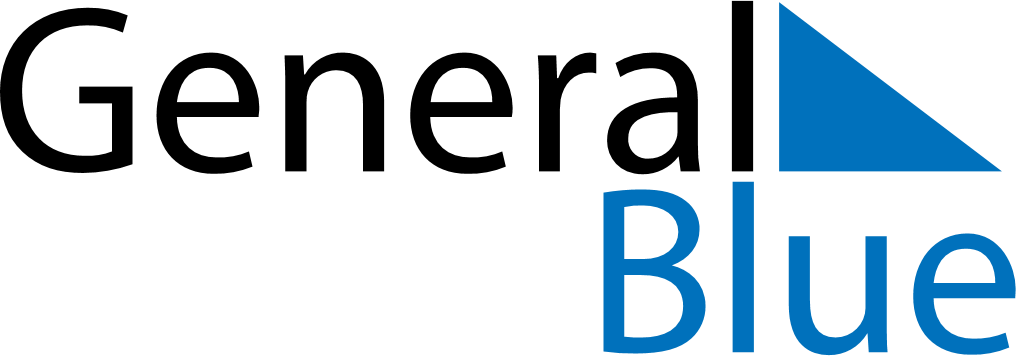 Weekly CalendarJuly 15, 2024 - July 21, 2024Weekly CalendarJuly 15, 2024 - July 21, 2024Weekly CalendarJuly 15, 2024 - July 21, 2024Weekly CalendarJuly 15, 2024 - July 21, 2024Weekly CalendarJuly 15, 2024 - July 21, 2024Weekly CalendarJuly 15, 2024 - July 21, 2024MondayJul 15TuesdayJul 16TuesdayJul 16WednesdayJul 17ThursdayJul 18FridayJul 19SaturdayJul 20SundayJul 216 AM7 AM8 AM9 AM10 AM11 AM12 PM1 PM2 PM3 PM4 PM5 PM6 PM